Уважаемый	 Владимир Игоревич!Администрация муниципального района Пестравский Самарской области направляет Вам реестр муниципальных нормативно-правовых актов, для включения в Федеральный регистр нормативных правовых актов.Приложение:Глава муниципального района Пестравский                                                                                                   А.П.ЛюбаевСтаркова Е.В. 8(846-74) 2-24-78АДМИНИСТРАЦИЯ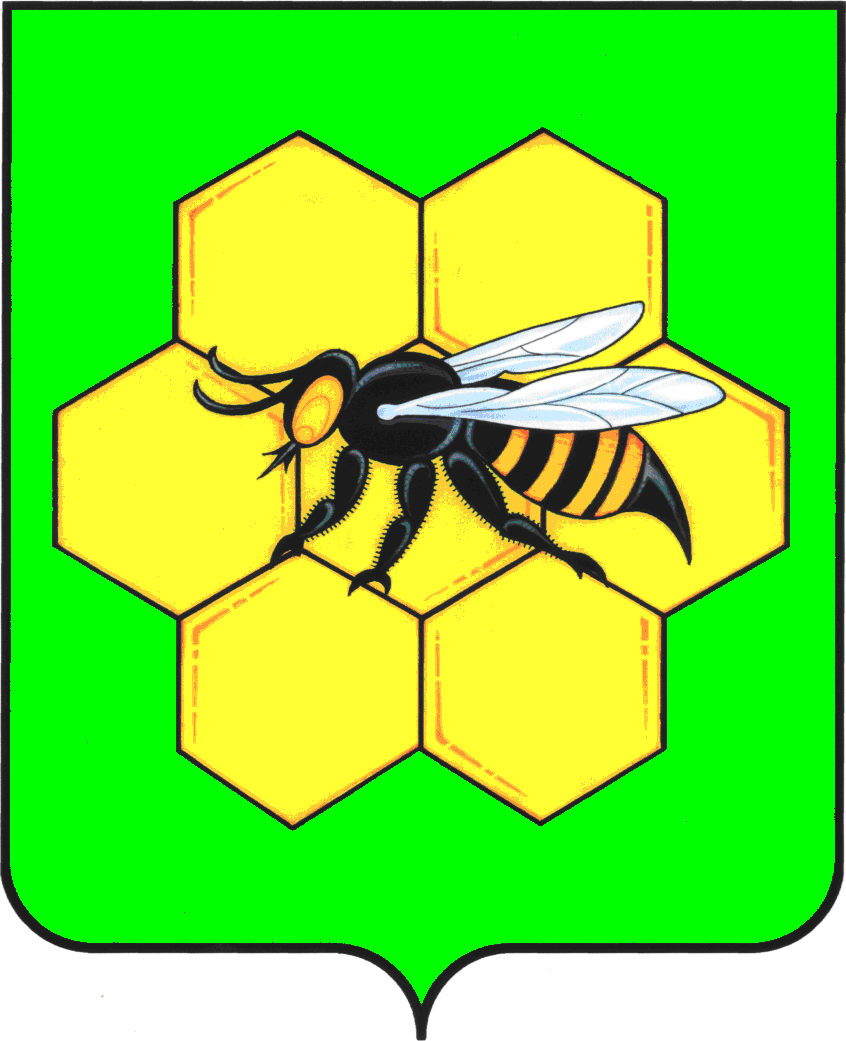 МУНИЦИПАЛЬНОГО РАЙОНА ПЕСТРАВСКИЙСАМАРСКОЙ ОБЛАСТИ446160, с.Пестравка, ул.Крайнюковская, 84Телефон: (84674) 2-15-44, 2-18-35, 2-12-33Факс: (84674) 2-19-33, 2-15-44e-mail: pestravka@samtel.ruот____________________№___________на №__________________от___________Заместителю руководителя Администрации Губернатора Самарской области – руководителю Главного правового управления администрации Губернатора Самарской области В.И.Моргунову 443006, г. Самара, ул. Молодогвардейская, 210, кабинет №506№ п/пНаименование МНПАНомер и дата принятия НПАНомер, дата и источник официального опубликованияПостановление  администрации муниципального района Пестравский Самарской области  «Об установлении  расходных обязательств муниципального района Пестравский Самарской области по предоставлению субсидий в рамках переданных государственных полномочий по поддержке сельскохозяйственного производства на 2017 год»№ 185 от 05 апреля  2017 годаГазета "Степь" от 05.05.17 №33 (7276)Постановление  администрации муниципального района Пестравский Самарской области  «О внесении изменений в постановление администрации муниципального района Пестравский  от 15.04.2013 года № 380 «Об утверждении Порядка предоставления в 2016-2018 годах субсидий  малым формам хозяйствования,  осуществляющим свою деятельность на территории Самарской области, в целях возмещения части затрат на уплату процентов по долгосрочным, среднесрочным и краткосрочным кредитам (займам)»№ 209 от 20 апреля  2017 годаГазета "Степь" от 05.05.17 №33 (7276)Постановление  администрации муниципального района Пестравский Самарской области  «О внесении изменений в постановление администрации муниципального района Пестравский Самарской области от 19.06.2012 №620 «Об утверждении положения о комиссии администрации муниципального района Пестравский по соблюдению требований к служебному поведению муниципальных служащих и урегулированию конфликта интересов»№ 210 от 20 апреля  2017 годаГазета "Степь" от 05.05.17 №33 (7276)Постановление  администрации муниципального района Пестравский Самарской области  «Об утверждении порядка проверки соблюдения гражданами,замещавшими должности муниципальной службы в администрациимуниципального района Пестравский, запрета на замещение на условиях трудового договора должности и (или) на выполнение работ (оказание услуг) в организации на условиях гражданско-правового договора, если отдельные функции муниципального (административного) управления данной организацией входили в должностные (служебные) обязанности муниципального служащего, и соблюдения работодателем условий заключения трудового договора или гражданско-правового договорас такими гражданами»№ 211 от 20 апреля  2017 годаГазета "Степь" от 05.05.17 №33 (7276)Постановление  администрации муниципального района Пестравский Самарской области  «Об утверждении положения о сообщенииотдельными категориями лиц администрации муниципального района Пестравский о получении подарка в связи с протокольными мероприятиями, служебными командировками и другими официальными мероприятиями, участие в которых связано с исполнением ими служебных (должностных) обязанностей, сдачи и оценки подарка, реализации(выкупа) и зачисления средств, вырученных от его реализации»№ 212 от 20 апреля  2017 годаГазета "Степь" от 05.05.17 №33 (7276)